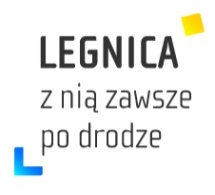 BR.0002. 19.2020. IIIProtokół Nr XIX/20sesji Rady Miejskiej Legnicyz dnia 25 maja 2020 r. w godz. 1000 do 1300Sesję otworzył Przewodniczący Rady Miejskiej Legnicy Jarosław Rabczenko. Poinformował, że sesja będzie prowadzona w trybie zdalnym, odpowiednią delegację w tym zakresie wprowadził art. 15 zzx Ustawy z dnia 31 marca 2020 r. o zmianie ustawy o szczególnych rozwiązaniach związanych z zapobieganiem, przeciwdziałaniem i zwalczaniem COVID-19, innych chorób zakaźnych oraz wywołanych nimi sytuacji kryzysowych oraz niektórych innych ustaw (Dz. U. 2020 poz. 568).Poinformował, że obrady sesji Rady są nagrywane i transmitowane. Sesja odbywa się bez udziału publiczności, mass mediów oraz zwyczajowo zapraszanych gości.W związku z tym, że radni nie mogą głosować poprzez urządzenie do głosowania, wszystkie głosowania będą odbywały się przez wyczytanie, alfabetycznie, nazwiska radnego, który odpowie w jaki sposób głosuje: za, przeciw lub wstrzymuje się od głosowania. Obecność radnego musi być potwierdzona obrazem i dźwiękiem. Po zakończeniu głosowania wyniki zostaną zliczone i podany zostanie zbiorczy wynik głosowania.W taki sam sposób zostanie sprawdzona obecność radnych. Będę kolejno odczytywał nazwisko radnego, który będzie się zgłaszał i mówił, że jest obecny.Przewodniczący sprawdził listę obecności radnych.Na stan 23 radnych, w sesji uczestniczyło 22 radnych. Nieobecny usprawiedliwiony radny Arkadiusz Baranowski.Przewodniczący Rady Miejskiej Legnicy Jarosław Rabczenko stwierdził kworum i Rada może podejmować prawomocne decyzje. Lista obecności stanowi zał. nr 1 do protokołu.Udział w sesji potwierdzili:Prezydent Miasta Legnicy pan Tadeusz Krzakowski,Zastępca Prezydenta pani Jadwiga Zienkiewicz, Skarbnik Miasta pani Grażyna Nikodem, Przewodniczący powitał internautów oraz wszystkich radnych.Lista obecności stanowi załącznik nr 2 do protokołu.Porządek obrad otrzymali wszyscy radni.Przewodniczący poinformował, że Komisja Skarg Wniosków i Petycji przedstawiła pod obrady sesji projekt uchwały w sprawie rozpatrzenia skargi na działalność Dyrektora Zarządu Dróg Miejskich w Legnicy – (druk 9/XIX). Zaproponował rozpatrzenie projektu uchwały w pkt. 15 porządku obrad.Przewodniczący postawił pod głosowanie wniosek o wprowadzenie do porządku obrad projektu uchwały w sprawie rozpatrzenia skargi na działalność Dyrektora Zarządu Dróg Miejskich w Legnicy – (druk 9/XIX) i rozpatrzeniu go w pkt 15 porządku obrad.Rada przyjęła wniosek – stosunkiem głosów za – 22, przeciwne – 0, wstrzymujące – 0.Przewodniczący poinformował, że radna Jolanta Kowalczyk złożyła wniosek dotyczący rezygnacji z pracy w Komisji Gospodarki. Przewodniczący postawił pod głosowanie wniosek o wprowadzenie do porządku obrad projektu uchwały zmieniającego uchwałę w sprawie wyboru składu osobowego Komisji Gospodarki Rady Miejskiej Legnicy – (druk 10/XIX) i rozpatrzeniu go w pkt. 16 porządku.Rada przyjęła wniosek – stosunkiem głosów za – 22, przeciwne – 0, wstrzymujące – 0.Przewodniczący zapytał, czy radni mają uwagi do przedstawionego porządku obrad.Uwag nie zgłoszono.Przystąpiono do realizacji przyjętego porządku obrad.Porządek obrad:Przyjęcie protokołu z poprzedniej sesji.Informacja o pracy Rady w okresie między sesjami.Raport z działalności Prezydenta Miasta Legnicy.Ocena zasobów pomocy społecznej za 2019 rok – ( druk – XIX/1).Sprawozdanie z realizacji Uchwały nr LI/552/18 z dnia 24 września 2018 r. w sprawie uchwalenia „Programu współpracy Gminy Legnica z organizacjami pozarządowymi oraz innymi podmiotami prowadzącymi działalność pożytku publicznego w 2019 r.” – (druk – XIX/2).Sprawozdanie z działalności Rady Miejskiej Legnicy VIII kadencji za okres od 19 listopada 2018 r. do 31 grudnia 2019 r. – (druk – XIX/3).Projekt uchwały w sprawie zawarcia porozumienia dotyczącego powierzenia Gminie Legnica przez Powiat Legnicki zadania w zakresie organizowania, prowadzenia i finansowania edukacji uczniów objętych kształceniem specjalnym zamieszkałych na terenie Powiatu Legnickiego – (druk 1/XIX). Projekt uchwały w sprawie wyrażenia zgody na najem lokalu użytkowego na czas nieoznaczony w drodze bezprzetargowej – (druk – 2/XIX).Projekt uchwały w sprawie wyrażenia zgody na najem lokalu użytkowego na czas oznaczony w drodze bezprzetargowej – (druk – 3/XIX).Projekt uchwały w sprawie uchwalenia miejscowego planu zagospodarowania przestrzennego gazociągu podwyższonego średniego ciśnienia DN300/250 relacji Biernatki – Legnica za Hutą od granicy miasta Legnicy do istniejącej stacji redukcyjno-pomiarowej „Legnica za Hutą”                         – (druk – 4/XIX).Projekt uchwały w sprawie uchwalenia II zmiany miejscowego planu zagospodarowania przestrzennego miasta Legnicy – dla południowej części Legnicy rejon os. Sienkiewicza, ul  Jaworzyńskiej i autostrady A4 – (druk – 5/XIX).Projekt uchwały w sprawie ustalenia lokalizacji inwestycji mieszkaniowej na terenie położonym w sąsiedztwie ul. Wiktorii Wiedeńskiej, ul. Tadeusza Gumińskiego i ul. Radarowej w Legnicy               – (druk – 6/XIX).Projekt uchwały w sprawie wyrażenia zgody na przystąpienie do Partnerstwa na rzecz realizacji projektu pn. „Wymiana oświetlenia ulicznego i drogowego na energooszczędne w wybranych gminach Legnicko - Głogowskiego Obszaru Interwencji” – (druk – 7/XIX).Projekt uchwały zmieniający uchwałę w sprawie ustalenia wysokości stawek opłaty za zajęcie pasa drogowego – (druk – 8/XIX).Projekt uchwały w sprawie rozpatrzenia skargi na działalność Dyrektora Zarządu Dróg Miejskich w Legnicy – (druk 9/XIX).Projekt uchwały zmieniający uchwałę w sprawie wyboru składu osobowego Komisji Gospodarki Rady Miejskiej Legnicy – (druk 10/XIX).Interpelacje, zapytania i odpowiedzi.Komunikaty i sprawy różne.AD. 1. PRZYJĘCIE PROTOKOŁU Z POPRZEDNIEJ SESJI.Przewodniczący poinformował, że protokół nr XVIII/20 sesji z 27 kwietnia 2020 r. znajduje się do wglądu w Biurze Rady od dnia podpisania.Uwag nie zgłoszono.Przewodniczący zaproponował przyjęcie „protokołu...” do akceptującej wiadomości Rady.Sprzeciwu nie zgłoszono.Rada przyjęła do akceptującej wiadomości protokół Nr XVIII/20 sesji, z dnia 27 kwietnia 2020 r. AD. 2. INFORMACJA O PRACY RADY W OKRESIE MIĘDZY SESJAMI.Przewodniczący poinformował, że Informację nr 16/2020 o pracy Rady w okresie od 22 kwietnia 2020 r. do 19 maja 2020 r. otrzymali wszyscy Radni.Uwag nie zgłoszono.Przewodniczący zaproponował przyjęcie „Informacji...” do akceptującej wiadomości Rady.Sprzeciwu nie zgłoszono.Rada przyjęła Informację nr 16/2020 o pracy Rady w okresie od 22 kwietnia 2020 r. do 19 maja 2020 r. do akceptującej wiadomości.Informacja stanowi załącznik nr 3 do protokołu.AD. 3. RAPORT Z DZIAŁALNOŚCI PREZYDENTA MIASTA LEGNICY.Raport z działalności Prezydenta Miasta Legnicy od 15 kwietnia 2020 r. do 12 maja 2020 r. otrzymali wszyscy Radni.Komisje nie omawiały raportu.Uwag nie zgłoszono.Przewodniczący zaproponował przyjęcie „Raportu...” do akceptującej wiadomości Rady.Sprzeciwu nie zgłoszono.Rada przyjęła Raport z działalności Prezydenta Miasta Legnicy od 15 kwietnia 2020 r. do 12 maja 2020 r., do akceptującej wiadomości.Raport stanowi załącznik nr 4 do protokołu.AD. 4. OCENA ZASOBÓW POMOCY SPOŁECZNEJ ZA 2019 ROK – ( DRUK – XIX/1).Materiał dot.Oceny otrzymali wszyscy radni.Przewodniczący poinformował, że Komisja Spraw Społecznych i Ekologii przyjęła materiał, Komisja Edukacji Kultury i Sportu i Komisja Rewizyjna przyjęły do wiadomości „Ocenę”, Komisja Gospodarki zapoznała się z materiałem, Komisja Budżetu i Finansów pozytywnie zaopiniowała przedstawiony materiał.Uwag nie zgłoszono.Przewodniczący zaproponował przyjęcie „Oceny...” do akceptującej wiadomości Rady.Sprzeciwu nie zgłoszono.Rada przyjęła Ocenę zasobów pomocy społecznej za 2019 rok, do akceptującej wiadomości.Ocena stanowi załącznik nr 5 do protokołu.AD. 5. SPRAWOZDANIE Z REALIZACJI UCHWAŁY NR LI/552/18 Z DNIA 24 WRZEŚNIA 2018 R. W SPRAWIE UCHWALENIA „PROGRAMU WSPÓŁPRACY GMINY LEGNICA Z ORGANIZACJAMI POZARZĄDOWYMI ORAZ INNYMI PODMIOTAMI PROWADZĄCYMI DZIAŁALNOŚĆ POŻYTKU PUBLICZNEGO W 2019 R.” – (DRUK – XIX/2).Sprawozdanie otrzymali wszyscy radni.Przewodniczący poinformował, że Komisja Spraw Społecznych i Ekologii nie omawiała sprawozdania, Komisja Edukacji Kultury i Sportu i Komisja Rewizyjna  przyjęły do wiadomości sprawozdanie, Komisja Gospodarki przyjęła sprawozdanie, Komisja Budżetu i Finansów pozytywnie zaopiniowała sprawozdanie.Uwag nie zgłoszono.Przewodniczący zaproponował przyjęcie „Sprawozdania...” do akceptującej wiadomości Rady.Sprzeciwu nie zgłoszono.Rada przyjęła Sprawozdanie z realizacji Uchwały nr LI/552/18 z dnia 24 września 2018 r. w sprawie uchwalenia „Programu współpracy Gminy Legnica z organizacjami pozarządowymi oraz innymi podmiotami prowadzącymi działalność pożytku publicznego w 2019 r.”, do akceptującej wiadomości.Sprawozdanie stanowi załącznik nr 6 do protokołu.AD. 6. SPRAWOZDANIE RADY MIEJSKIEJ LEGNICY VIII KADENCJI ZA OKRES OD 19 LISTOPADA 2018 R. DO 31 GRUDNIA 2019 R. – (DRUK – XIX/3).Sprawozdanie otrzymali wszyscy radni.Przewodniczący poinformował, że Komisja Budżetu i Finansów pozytywnie zaopiniowała sprawozdanie, pozostałe komisje nie omawiały sprawozdania.Uwag nie zgłoszono.Przewodniczący zaproponował przyjęcie „Sprawozdania...” do akceptującej wiadomości Rady.Sprzeciwu nie zgłoszono.Rada przyjęła Sprawozdanie Rady Miejskiej Legnicy VIII kadencji za okres od 19 listopada 2018 r. do 31 grudnia 2019 r., do akceptującej wiadomości.Sprawozdanie stanowi załącznik nr 7 do protokołu.AD. 7. PROJEKT UCHWAŁY W SPRAWIE ZAWARCIA POROZUMIENIA DOTYCZĄCEGO POWIERZENIA GMINIE LEGNICA PRZEZ POWIAT LEGNICKI ZADANIA W ZAKRESIE ORGANIZOWANIA, PROWADZENIA I FINANSOWANIA EDUKACJI UCZNIÓW OBJĘTYCH KSZTAŁCENIEM SPECJALNYM ZAMIESZKAŁYCH NA TERENIE POWIATU LEGNICKIEGO – (DRUK 1/XIX). Projekt uchwały otrzymali wszyscy radni.Przewodniczący poinformował, że wszystkie komisje pozytywnie zaopiniowały projekt uchwały.Uwag nie zgłoszono.Przewodniczący postawił pod głosowanie projekt uchwały w sprawie zawarcia porozumienia dotyczącego powierzenia Gminie Legnica przez Powiat Legnicki zadania w zakresie organizowania, prowadzenia i finansowania edukacji uczniów objętych kształceniem specjalnym zamieszkałych na terenie Powiatu Legnickiego – (druk 1/XIX). Sprzeciwu nie zgłoszono.Rada podjęła uchwałę Nr XIX/259/20 w sprawie zawarcia porozumienia dotyczącego powierzenia Gminie Legnica przez Powiat Legnicki zadania w zakresie organizowania, prowadzenia i finansowania edukacji uczniów objętych kształceniem specjalnym zamieszkałych na terenie Powiatu Legnickiego – stosunkiem głosów: za – 22, przeciwne – 0, wstrzymujące- 0.Uchwała stanowi załącznik nr 8 do protokołu.AD. 8. PROJEKT UCHWAŁY W SPRAWIE WYRAŻENIA ZGODY NA NAJEM LOKALU UŻYTKOWEGO NA CZAS NIEOZNACZONY W DRODZE BEZPRZETARGOWEJ – (DRUK – 2/XIX).Projekt uchwały otrzymali wszyscy radni.Przewodniczący poinformował, że wszystkie komisje pozytywnie zaopiniowały projekt uchwały.Uwag nie zgłoszono.Przewodniczący postawił pod głosowanie projekt uchwały w sprawie wyrażenia zgody na najem lokalu użytkowego na czas nieoznaczony w drodze bezprzetargowej – (druk – 2/XIX).Sprzeciwu nie zgłoszono.Rada podjęła uchwałę Nr XIX/260/20 w sprawie w sprawie wyrażenia zgody na najem lokalu użytkowego na czas nieoznaczony w drodze bezprzetargowej – stosunkiem głosów: za – 18, przeciwne – 0, wstrzymujące – 3.Uchwała stanowi załącznik nr 9 do protokołu.AD. 9. PROJEKT UCHWAŁY W SPRAWIE WYRAŻENIA ZGODY NA NAJEM LOKALU UŻYTKOWEGO NA CZAS OZNACZONY W DRODZE BEZPRZETARGOWEJ – (DRUK – 3/XIX).Projekt uchwały otrzymali wszyscy radni.Przewodniczący poinformował, że wszystkie komisje pozytywnie zaopiniowały projekt uchwały.Uwag nie zgłoszono.Przewodniczący postawił pod głosowanie projekt uchwały w sprawie wyrażenia zgody na najem lokalu użytkowego na czas oznaczony w drodze bezprzetargowej – (druk – 3/XIX).Sprzeciwu nie zgłoszono.Rada podjęła uchwałę Nr XIX/261/20 w sprawie w sprawie wyrażenia zgody na najem lokalu użytkowego na czas oznaczony w drodze bezprzetargowej – stosunkiem głosów: za – 14, przeciwne – 0, wstrzymujące – 8.Uchwała stanowi załącznik nr 10 do protokołu.AD. 10. PROJEKT UCHWAŁY W SPRAWIE UCHWALENIA MIEJSCOWEGO PLANU ZAGOSPODAROWANIA PRZESTRZENNEGO GAZOCIĄGU PODWYŻSZONEGO ŚREDNIEGO CIŚNIENIA DN300/250 RELACJI BIERNATKI – LEGNICA ZA HUTĄ OD GRANICY MIASTA LEGNICY DO ISTNIEJĄCEJ STACJI REDUKCYJNO-POMIAROWEJ „LEGNICA ZA HUTĄ” – (DRUK – 4/XIX).Projekt uchwały otrzymali wszyscy radni.Przewodniczący poinformował, że Komisja Gospodarki i Komisja Budżetu i Finansów pozytywnie zaopiniowały projekt uchwały, pozostałe komisje nie omawiały projektu.Uwag nie zgłoszono.Przewodniczący postawił pod głosowanie projekt uchwały w sprawie uchwalenia miejscowego planu zagospodarowania przestrzennego gazociągu podwyższonego średniego ciśnienia DN300/250 relacji Biernatki – Legnica za Hutą od granicy miasta Legnicy do istniejącej stacji redukcyjno-pomiarowej „Legnica za Hutą” – (druk – 4/XIX).Sprzeciwu nie zgłoszono.Rada podjęła uchwałę Nr XIX/262/20 w sprawie uchwalenia miejscowego planu zagospodarowania przestrzennego gazociągu podwyższonego średniego ciśnienia DN300/250 relacji Biernatki – Legnica za Hutą od granicy miasta Legnicy do istniejącej stacji redukcyjno-pomiarowej „Legnica za Hutą”– stosunkiem głosów: za – 22, przeciwne – 0, wstrzymujące – 0.Uchwała stanowi załącznik nr 11 do protokołu.AD. 11. PROJEKT UCHWAŁY W SPRAWIE UCHWALENIA II ZMIANY MIEJSCOWEGO PLANU ZAGOSPODAROWANIA PRZESTRZENNEGO MIASTA LEGNICY – DLA POŁUDNIOWEJ CZĘŚCI LEGNICY REJON OS. SIENKIEWICZA, UL. JAWORZYŃSKIEJ I AUTOSTRADY A4 – (DRUK – 5/XIX).Projekt uchwały otrzymali wszyscy radni.Przewodniczący poinformował, że Komisja Gospodarki nie zajęła stanowiska, Komisja Budżetu i Finansów pozytywnie zaopiniowała projekt uchwały, pozostałe komisje nie omawiały projektu. Przypomniał, że Rada podejmuje uchwałę wraz z rozstrzygnięciem o sposobie rozpatrzenia uwag zgłoszonych do projektu planu, które znajduje się w załączniku nr 3 do projektu.Radny Piotr Niemiec poinformował, że cytat; „zgłoszone przez 105 mieszkańców uwagi nie zostały dołączone do projektu uchwały. W związku z powyższym proponuję nie uchwalać tego planu miejscowego w zaproponowanej wersji, ponieważ on zupełnie nie rozpatruje wniosków, które tutaj zgłosiłem wraz z mieszkańcami”. Koniec cytatu.Radny Ignacy Bochenek poinformował, że cytat: „teren objęty propozycją zmiany planu jest między ulicami Bratkową a ulicą Czerwonych Maków. Jest to obszar 32 arów, dla którego jest obowiązujący plan zagospodarowania przestrzennego przeznaczony pod zabudowę usługową. My natomiast projektem tego planu zmieniamy zabudowę usługową pod budownictwo mieszkaniowe. (…).  Myślę, że przedłożony dzisiaj nam pod obrady projekt uchwały, koresponduje z ciągiem zabudowy mieszkaniowej, która jest przy ulicy Czerwonych Maków i Bratkowej, dlatego uważam, że ta zmiana jest znacznie korzystniejsza niż zabudowa usługowa. Natomiast pozostawienie terenu zielonego na 30 arach jest nieracjonalne. Jak wiemy całe osiedle Sienkiewicza jest osiedlem zabudowy jednorodzinnej z dużymi podwórkami i z dużym zapleczem do stworzenia terenu rekreacyjnego na swoim terenie”. Koniec cytatu.  Radny Piotr Niemiec poinformował, że cytat: „na całej tej gęstej tkance urbanistycznej, która tam obowiązuje, brak jest takiego miejsca, które kiedyś było przez projektanta przewidziane. Dlatego uważam, że zamiana tego terenu usługowego na teren zielony, to jest taki zabieg, który ma przywrócić oryginalne założenia urbanistyczne, a planowana zabudowa zuboży bezpowrotnie tą możliwość”. Koniec cytatu Radny Maciej Kupaj poinformował, cytat: „my chcemy zlikwidować ostatni teren zielony na osiedlu Sienkiewicza. W związku z tym moje stanowiska jest jednoznaczne, zostawmy kawałek terenu zielonego dla mieszkańców tego osiedla”. Koniec cytatu. Radny Ignacy Bochenek poinformował cytat: „przedstawiony projekt uchwały był opiniowany przez Komisję Urbanistyczna, która wydała pozytywną opinię do tego projektu. Wypowiedziało się na ten temat wielu fachowców  w tym urbanistów, którzy nie znaleźli łamania ładu architektonicznego poprzez zabudowę jednorodzinną, a wręcz przeciwne usystematyzuje to pewien ład architektoniczny na tym osiedlu. Dlatego też wnoszę o podjęcie tej uchwały”. Koniec cytatu.Radny Łukasz Laszczyński nie zgodził się z przedstawionymi argumentami umożliwiającymi budownictwo mieszkaniowe na tym terenie.Radny Piotr Niemiec poinformował, że cytat: „jako członek Komisji Urbanistycznej nie byłem na tych obradach, kiedy ten projekt przeszedł przez Komisję i nie miałem okazji żeby przedstawić swoje argumenty, dlatego Komisja może nie była tutaj doinformowana”. Koniec cytatu.Prezydent Miasta Legnicy Tadeusz Krzakowski poinformował, że cytat; „nieprawdą jest to co powiedział radny Niemiec, że nie dostaliście państwo uwag, które były przez mieszkańców  sformułowane. W załączniku nr 3 do uchwały macie dołączone uwagi i nie mogliśmy państwu przekazać danych personalnych (…), ponieważ są to dane chronione. W tym przypadku otrzymaliście państwo w załączniku nr 3 wszystkie uwagi, które zostały złożone do wniosku. Nie przyjęcie tej uchwały nie zmienia procedury postępowania, że będzie na tym terenie coś innego. Pozostanie to co było dotychczas i nic nie będzie zmieniane. Tą uchwałą chcieliśmy zmienić przeznaczenie tego terenu pod zabudowę mieszkaniową, ponieważ dotychczasowe próby zagospodarowania tego terenu pod zabudowę usługową nie zaowocowały inwestycjami w tym obszarze”. Koniec cytatu.Radny Marek Filipek jako mieszkaniec tego osiedla poinformował, ze obecnie ten teren jest jednym wielkim wysypiskiem śmieci, a zagospodarowanie tego terenu jest decyzją słuszną. Zaznaczył, że na osiedlu Sienkiewicza jest miejsce przeznaczone do integracji i rekreacji dla mieszkańców tego osiedla przy ul. Gożdzikowej. Radny Wojciech Cichoń zaznaczył, że propozycja zmiany planu tego terenu przyniesie wiele korzyści dla mieszkańców osiedla i naszego miasta.Więcej uwag nie zgłoszono.Przewodniczący postawił pod głosowanie projekt uchwały w sprawie uchwalenia II zmiany miejscowego planu zagospodarowania przestrzennego miasta Legnicy – dla południowej części Legnicy rejon os. Sienkiewicza, ul. Jaworzyńskiej i autostrady A4 – (druk – 5/XIX).Rada nie podjęła uchwały w sprawie uchwalenia II zmiany miejscowego planu zagospodarowania przestrzennego miasta Legnicy – dla południowej części Legnicy rejon os. Sienkiewicza, ul. Jaworzyńskiej i autostrady A4 – stosunkiem głosów: za – 10, przeciwne – 12, wstrzymujące – 0.AD. 12. PROJEKT UCHWAŁY W SPRAWIE USTALENIA LOKALIZACJI INWESTYCJI MIESZKANIOWEJ NA TERENIE POŁOŻONYM W SĄSIEDZTWIE UL. WIKTORII WIEDEŃSKIEJ, UL. TADEUSZA GUMIŃSKIEGO I UL. RADAROWEJ W LEGNICY – (DRUK – 6/XIX).Projekt uchwały otrzymali wszyscy radni.Przewodniczący poinformował, że Komisja Gospodarki i Komisja Budżetu i Finansów pozytywnie zaopiniowały projekt uchwały, pozostałe komisje nie omawiały projektu.Rady Maciej Kupaj zapytał, czy zaświadczenie dotyczące zabezpieczenia miejsc dla uczniów przyjętych do szkół zostało dołączone do projektu uchwały.Zastępca Prezydenta Miasta Jadwiga Zienkiewicz poinformowała, ze zaświadczenie o wypełnieniu warunku dotyczącego zabezpieczenia usług oświatowych do wniosku inwestora zostało dołączone.Rady Maciej Kupaj zapytał, czy były prowadzone konsultacje społeczne.  Dyrektor Wydziału Gospodarki Przestrzennej, Architektury i Budownictwa Urzędu Miasta Legnicy Jadwiga Łopusiewicza poinformowała, że zawiadomienie było umieszczone w Biuletynie Informacji Publicznych. Zaznaczyła, cytat: „ustawa mieszkaniowe stanowi wyraźnie, co Prezydent Miasta przedkłada Radzie, a mianowicie, projekt uchwały nie wniosek. Projekt uchwały wraz z opiniami i uzgodnieniami i ten projekt ma być zgodny ze studium uwarunkowań oraz musi być zgodny ze standardami urbanistycznymi, które określiła Rada uchwałą z grudnia 2019 r. i takie wymagania ten wniosek spełnia”. Koniec cytatu. Więcej uwag nie zgłoszono.Przewodniczący postawił pod głosowanie projekt uchwały w sprawie ustalenia lokalizacji inwestycji mieszkaniowej na terenie położonym w sąsiedztwie ul. Wiktorii Wiedeńskiej, ul. Tadeusza Gumińskiego i ul. Radarowej w Legnicy – (druk – 6/XIX).Rada nie podjęła uchwały w ustalenia lokalizacji inwestycji mieszkaniowej na terenie położonym w sąsiedztwie ul. Wiktorii Wiedeńskiej, ul. Tadeusza Gumińskiego i ul. Radarowej w Legnicy– stosunkiem głosów: za – 9, przeciwne -12, wstrzymujące – 1.Przewodniczący zapytał Radcę Prawnego, czy w związku z niepodjęciem przez Radę uchwały zaproponowanej przez Prezydenta Miasta Legnicy w sprawie ustalenia lokalizacji inwestycji mieszkaniowej na terenie położonym w sąsiedztwie ul. Wiktorii Wiedeńskiej, ul. Tadeusza Gumińskiego i ul. Radarowej w Legnicy, należy wprowadzić do porządku obrad projekt uchwały w sprawie odmowy ustalenia lokalizacji inwestycji mieszkaniowej na terenie położonym w sąsiedztwie ul. Wiktorii Wiedeńskiej, ul. Tadeusza Gumińskiego i ul. Radarowej w Legnicy.Radca Prawny Urzędu Miasta Legnicy Mirosław Zagrobelny poinformował: cytat: „obowiązkiem Rady jest przegłosowanie pozytywne lub negatywne tej uchwały. Państwo musicie merytorycznie wypowiedzieć się co do złożonego wniosku, albo będzie to uchwała podjęta pozytywnie i po myśli inwestora, albo będzie podjęta negatywnie przez państwa w zakresie tego wniosku, do którego musi być dołączone uzasadnienie. Czyli, nie może być, że wniosek pozostaje w zawieszeniu nierozpatrzony. Bo teraz jest wniosek nierozpatrzony po państwa nie podjętej uchwale”. Koniec cytatu. Więcej uwag nie zgłoszono.Przewodniczący postawił pod głosowanie wniosek o wprowadzenie do porządku obrad projektu uchwały w sprawie odmowy ustalenia lokalizacji inwestycji mieszkaniowej na terenie położonym w sąsiedztwie ul. Wiktorii Wiedeńskiej, ul. Tadeusza Gumińskiego i ul. Radarowej w Legnicy, i rozpatrzeniu go w pkt 13 porządku obrad, pozostałe punkty  odpowiednio zmienią numerację.Rada przyjęła wniosek stosunkiem głosów; za – 13, przeciwne – 9, wstrzymujące – 0.AD. 13. PROJEKT UCHWAŁY W SPRAWIE ODMOWY USTALENIA LOKALIZACJI INWESTYCJI MIESZKANIOWEJ NA TERENIE POŁOŻONYM W SĄSIEDZTWIE UL. WIKTORII WIEDEŃSKIEJ, UL. TADEUSZA GUMIŃSKIEGO I UL. RADAROWEJ W LEGNICY.Projekt uchwały wraz z uzasadnieniem otrzymali wszyscy radni.Przewodniczący poinformował, że Komisje nie omawiały projektu uchwały.Uwag nie zgłoszono.Przewodniczący postawił pod głosowanie projekt uchwały w sprawie odmowy ustalenia lokalizacji inwestycji mieszkaniowej na terenie położonym w sąsiedztwie ul. Wiktorii Wiedeńskiej, ul. Tadeusza Gumińskiego i ul. Radarowej w Legnicy.Sprzeciwu nie zgłoszono.Rada podjęła uchwałę Nr XIX/263/20 w sprawie odmowy ustalenia lokalizacji inwestycji mieszkaniowej na terenie położonym w sąsiedztwie ul. Wiktorii Wiedeńskiej, ul. Tadeusza Gumińskiego i ul. Radarowej w Legnicy – stosunkiem głosów: za – 12, przeciwne – 9, wstrzymujące – 1.Uchwała stanowi załącznik nr 12 do protokołu.AD. 14. PROJEKT UCHWAŁY W SPRAWIE WYRAŻENIA ZGODY NA PRZYSTĄPIENIE DO PARTNERSTWA NA RZECZ REALIZACJI PROJEKTU PN. „WYMIANA OŚWIETLENIA ULICZNEGO I DROGOWEGO NA ENERGOOSZCZĘDNE W WYBRANYCH GMINACH LEGNICKO - GŁOGOWSKIEGO OBSZARU INTERWENCJI” – (DRUK – 7/XIX).Projekt uchwały otrzymali wszyscy radni.Przewodniczący poinformował, że Komisja Gospodarki i Komisja Budżetu i Finansów pozytywnie zaopiniowały projekt uchwały, pozostałe komisje nie omawiały projektu.Uwag nie zgłoszono.Przewodniczący postawił pod głosowanie projekt uchwały w sprawie wyrażenia zgody na przystąpienie do Partnerstwa na rzecz realizacji projektu pn. „Wymiana oświetlenia ulicznego i drogowego na energooszczędne w wybranych gminach Legnicko - Głogowskiego Obszaru Interwencji” – (druk – 7/XIX).Sprzeciwu nie zgłoszono.Rada podjęła uchwałę Nr XIX/264/20 w sprawie wyrażenia zgody na przystąpienie do Partnerstwa na rzecz realizacji projektu pn. „Wymiana oświetlenia ulicznego i drogowego na energooszczędne w wybranych gminach Legnicko - Głogowskiego Obszaru Interwencji” – stosunkiem głosów: za – 22, przeciwne – 0, wstrzymujące – 0.Uchwała stanowi załącznik nr 13 do protokołu.AD. 15. PROJEKT UCHWAŁY ZMIENIAJĄCY UCHWAŁĘ W SPRAWIE USTALENIA WYSOKOŚCI STAWEK OPŁATY ZA ZAJĘCIE PASA DROGOWEGO – (DRUK – 8/XIX).Projekt uchwały oraz opinię Prezydenta Miasta Legnicy z 21 maja 2020 r. otrzymali wszyscy radni.Przewodniczący poinformował, że Komisja Budżetu i Finansów negatywnie zaopiniowała projekt uchwały, pozostałe komisje nie omawiały projektu i poprosił Prezydenta o przedstawienie opinii do projektu uchwały.Prezydent Miasta Legnicy Tadeusz Krzakowski poinformował, że przedłożył na piśmie opinię do projektu uchwały i poprosił Przewodniczącego Rady o zapoznanie radnych z jej treścią.Przewodniczący odczytał treść opinii Prezydenta do projektu uchwały. Opinia stanowi załącznik nr 14 do protokołu.Radny Wojciech Cichoń zgłosił wniosek do projektu uchwały o treści, cytat: „w § 1 wprowadza się czasowe obniżenie do 20 groszy, a nie do 1 grosza, jak do tej chwili. Do 20 groszy wysokość stawki opłaty za zajęcie pasa drogowego określonego w § 1 punkt 4 w pozycjach. Wykreśla się ogródki zimowe przed punktami gastronomicznymi i w § 2 obniżenie stawki o której mowa w § 1 obowiązuje od dnia wejścia w życie niniejszej uchwały do dnia 30 czerwca 2020 r”. Koniec cytatu. Radny Maciej Kupaj wyraził sprzeciw propozycji zmiany zapisów do projektu uchwały.Zastępca Prezydenta Miasta Legnicy Jadwiga Zienkiewicz poinformowała, że cytat: „Komisja Budżetu i Finansowi na posiedzeniu mówiła o dochodach z tytułu zajęcia pasa drogowego za 2019 rok. Zarząd Dróg Miejskich wydał 34 decyzje dla podmiotów i otrzymał za to kwotę w granicach 70 tys. zł. (…). Myślę, że radni powinni wypośrodkować chęć udzielania zniżek i bonifikat, ponieważ musimy mieć na uwadze również dochód miasta i zadania, które musimy realizować oraz to jakie znaczne kwoty trzeba będzie szukać w budżecie, chociażby na usługi komunikacji publicznej, ponieważ przychody ze sprzedaży biletów zmniejszyły się w kwietniu tego roku o kwotę 600 tys. zł.(…). Stąd apelujemy aby te hojności minimalizować. Dla przykładu ja tylko dwie liczby chcę państwu przekazać. W budżecie miasta dla stołówki charytatywnej Księdza Gacka przewidzieliśmy 70 tys. zł w tym roku, natomiast dochody z ogródków opiewają, też na kwotę około 70 tys. zł. czyli jak byśmy porównywali koszty to tak to wygląda”. Koniec cytatu.Radny Ignacy Bochenek wyraził sprzeciw propozycjom zawartym w projekcie uchwały, ponieważ gmina nie może pozbywać się dochodów w obecnych czasach.Więcej uwag nie zgłoszono.Przewodniczący przypomniał treść zgłoszonego wniosku przez radnego Wojciecha Cichonia i postawił go pod głosowanie.Rada nie przyjęła wniosku stosunkiem głosów: za – 9, przeciwne – 11, wstrzymujące – 1.Więcej uwag nie zgłoszono.Przewodniczący postawił pod głosowanie projekt uchwały zmieniający uchwałę w sprawie ustalenia wysokości stawek opłaty za zajęcie pasa drogowego – (druk – 8/XIX).Sprzeciwu nie zgłoszono.Rada podjęła uchwałę Nr XIX/265/20 zmieniającą uchwałę w sprawie ustalenia wysokości stawek opłaty za zajęcie pasa drogowego – stosunkiem głosów: za – 12, przeciwne – 3, wstrzymujące -7.Uchwała stanowi załącznik nr 15 do protokołu.AD. 16. PROJEKT UCHWAŁY W SPRAWIE ROZPATRZENIA SKARGI NA DZIAŁALNOŚĆ DYREKTORA ZARZĄDU DRÓG MIEJSKICH W LEGNICY – (DRUK 9/XIX).Projekt uchwały otrzymali wszyscy radni.Przewodniczący poinformował, że projekt uchwały pod obrady sesji wnosi Komisja Skarg, Wniosków i Petycji. Komisje nie omawiały projektu. Poprosił Przewodniczącego Komisji o przedstawienie uzasadnienia do projektu uchwały.Radna Ewa Czeszeko-Sochacka członek Zespołu Kontrolnego przedstawiła uzasadnienie do projektu uchwały. Poinformowała, że komisja Skarg, Wniosków i Petycji Rady Miejskiej Legnicy nie stwierdziła zasadności zarzutów skarżącego. Uwag nie zgłoszono.Przewodniczący postawił pod głosowanie projekt uchwały w sprawie rozpatrzenia skargi na działalność Dyrektora Zarządu Dróg Miejskich w Legnicy – (druk 9/XIX)  Sprzeciwu nie zgłoszono.Rada podjęła uchwałę Nr XIX/166/20 w sprawie rozpatrzenia skargi na działalność Dyrektora Zarządu Dróg Miejskich w Legnicy – stosunkiem głosów: za – 13, przeciwne – 0, wstrzymujące – 9.Uchwała stanowi załącznik nr 16 do protokołu.AD. 17. PROJEKT UCHWAŁY ZMIENIAJĄCY UCHWAŁĘ W SPRAWIE WYBORU SKŁADU OSOBOWEGO KOMISJI GOSPODARKI RADY MIEJSKIEJ LEGNICY – (DRUK 10/XIX).Projekt uchwały otrzymali wszyscy radni.Przewodniczący poinformował, że Komisje nie omawiały projektu. Przypomniał, że z prac w Komisji Gospodarki rezygnuje radna Jolanta Kowalczyk.Uwag nie zgłoszono.Przewodniczący postawił pod głosowanie projekt  uchwały zmieniający uchwałę w sprawie wyboru składu osobowego Komisji Gospodarki Rady Miejskiej Legnicy – (druk 10/XIX).Sprzeciwu nie zgłoszono.Rada podjęła uchwałę Nr XIX/267/20 zmieniającą uchwałę w sprawie wyboru składu osobowego Komisji Gospodarki Rady Miejskiej Legnicy – stosunkiem głosów: za – 20, przeciwne – 2, wstrzymujące – 0.Uchwała stanowi załącznik nr 17do protokołu.Ad. 17. INTERPELACJE, ZAPYTANIA I ODPOWIEDZI.Radny Maciej Kupaj poprosił o udzielenie informacji na temat, jak wyglądają prace związane z realizacją inwestycji przebudowy fontann w parku miejskim i czy termin czerwcowy nie jest terminem zagrożonym.Prezydent poinformował, ze odpowiedź radny otrzyma na piśmie.Przewodniczący podziękował, za uporządkowanie „Koziego Stawu”.Radny Maciej Kupaj zapytał, czy Urząd Miasta jest otwarty.Prezydent poinformował, że Urząd Miasta cały czas obsługuje klientów i pracuje w takim systemie jak dotychczas. Każdy mieszkaniec może przyjść i złożyć dokumenty, może się umówić na indywidualną rozmowę. Ponadto tam gdzie są wymagane bezpośrednie wizyty, też są realizowane i wydawane wszystkie dokumenty. Pracujemy też wykorzystując środki zdalnej komunikacji. Urząd zostanie całkowicie otwarty jak będą przeprowadzone wszelkie prace związane z bezpieczeństwem i będą bezpieczne.Więcej pytań nie zgłoszono.AD. 18. KOMUNIKATY I SPRAWY RÓŻNE.Przewodniczący przypomniał radnym, że 31 maja 2020 r. mija termin składania oświadczeń majątkowych. Informuję, że dwa egzemplarze oświadczenia wraz z pitem za 2019 r. można przesłać do Biura Rady e-mailem, pocztą lub złożyć w skrzynce na dole w Urzędzie.Ponadto poinformował, że Komisja Kapituły i Statutu na posiedzeniu 20 maja 2020 r. rozpatrzyła wnioski dotyczące nadania honorowego obywatelstwa, przyznania  Nagrody Miasta Legnicy i odznaki „Zasłużony dla Legnicy”. w 2020 r. Komisja pozytywnie zaopiniowała i przedstawiła do:tytułu „Honorowy Obywatel Miasta Legnicy” w 2020 r. – księdza Jana Mateusza Gacka,„Nagrody Miasta Legnicy” w 2020 r.:- Stowarzyszenie Klub Kibiców Niepełnosprawnych Miedź Legnica,-  Stowarzyszenie Ruch Kobiet do walki z Rakiem Piersi Europa Donna -Legnica.odznaki „Zasłużony dla Legnicy” w 2020 r. 22 kandydatury:Zaznaczył, że z powodu ograniczeń wynikających ze stanu epidemii, sesja uroczysta nie odbędzie się w planowanym terminie. O nowym terminie sesji uroczystej poinformuję wszystkich zainteresowanych, kiedy warunki pozwolą na zorganizowanie uroczystości.Poinformował, że na moje ręce wpłynęło pismo Obywatelskiego Społecznego Komitetu Budowy w Legnicy Pomnika Zwycięskiej Bitwy Oręża Polskiego pod Grunwaldem „Grunwald” w sprawie zagospodarowania otoczenia pomnika Wiktorii Grunwaldzkiej w Legnicy przy ul. Grabskiego. Z ww. pismem oraz stanowiskiem Prezydenta Miasta Legnicy zapoznały się Komisja Rewizyjna i Komisja Gospodarki. Pismo otrzymali również wszyscy radni.Pisma stanowią załącznik nr 18 i 19 do protokołu.Radny Andrzej Lorenc poinformował, że złożył w dniu dzisiejszym interpelację w sprawie ukończenia pełnej branżowej dokumentacji na rewitalizację placu Słowiańskiego.Radny Piotr Niemiec poruszył temat zaśmiecania miasta przez mieszkańców oraz podziękował za usunięcie wraku pojazdu z parkingu.Więcej uwag nie zgłoszono.W związku z wyczerpaniem porządku obrad Przewodniczący Rady Jarosław Rabczenko zamknął 19 sesję Rady Miejskiej Legnicy.Protokółował:Janusz SiczekLegnica, dnia 29.06. 2020 r.PRZEWODNICZĄCY RADYJarosław Rabczenko